               Z Á V Ä Z N Á    P R I H L Á Š K A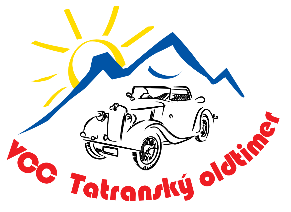 Tatranský Oldtimer 07.07. – 09.07.2023Historické vozidloREZERVÁCIA UBYTOVANIAHOTEL SOREA URÁN***Požadujem fakturáciu ubytovania na firmu:Akcia bude prebiehať v top sezóne a kapacita hotela je obmedzená. Prosíme preto o skorú rezerváciu. Faktúra za ubytovanie Vám bude zaslaná po potvrdení Vašej prihlášky organizačným výborom a po jej uhradení Vám bude potvrdená účasť na zraze.Som si vedomý, že sa zrazu zúčastňujem dobrovoľne na vlastné nebezpečenstvo a v prípade poškodenia seba a svojich členov posádky alebo vozidla nebudem od usporiadateľov vymáhať náhradu škody.Prihlášky odosielajte na email:	tatranskyoldtimer@gmail.com	Meno a priezvisko:Meno a priezvisko:Adresa:Adresa:Spolujazdci:Spolujazdci:Email:            @            @Telefón:Továrenská značka:Rok výroby:Obsah motora:Počet válcov:Dátum príchodu:Dátum príchodu:Dátum odchodu:Dátum odchodu:Počet nocí:Počet dospelých:Počet dospelých:Počet detí do 15r.:Počet detí do 15r.:Poznámka:Názov firmy:Adresa, PSČ:IČ DPH:IČO:Dátum:Podpis: